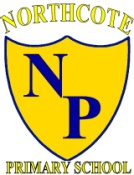 Guide to Our Attendance PolicyImportant Information for Parents and Carers19 days absence will mean that your child will be classed as persistently absent, and will therefore not be in receipt of the education that they rightfully deserve.Please speak to a member of staff if you are concerned about your child’s attendance, so that we can work together to make improvements.We are all working towards the best possible outcomes for each and every chil in Northcote Primary School.Our aim is to make sure attendance and punctuality at school is excellent. We believe that a good education will help our children for the rest of their lives. Their journey to success starts with a partnership and together we can make sure that all of our pupils get the best out of every single day. Any time off school can affect a child’s progress. Time off should only be for a genuine illness. All children need to be in school all day every day.We cannot teach our children if they are not in school!Miss GoreGood Attendance Means…Being in school at least 96% of the time or 183-190 days.There are 365 days in a calendar year, which leaves 175 non-school days a year!All these days are for shopping, holidays and appointments.